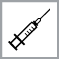 Schooljaar 2024-2025Naam:…………………………………….Datum vaccinatie:………………….Beste ouder, Je kind kreeg vandaag een vaccinatie tegen polio-difterie-tetanus-pertussis (kinderverlamming-kroep-klem-kinkhoest).Vaccinatie1 prik in de bovenarmBijwerkingenNa de vaccinatie kan je kind last hebben van:een rode zwelling op de plaats van de prik, soms zwelling van de hele bovenarm een pijnlijke, gevoelige plek op de plaats van de prikeen grieperig gevoel of lichte koortsbraken, diarree en verminderde eetlustDeze reacties zijn normaal en verdwijnen na enkele dagen. Een zwelling van de hele bovenarm verdwijnt soms pas na 5 dagen.Een vaccin kan, zoals elk geneesmiddel, bijwerkingen hebben. De kans dat een vaccin een ernstige bijwerking veroorzaakt, is heel klein.Wat in geval van bijwerkingen?Geef eventueel paracetamol bij pijn of bij koorts vanaf 38°C. Neem contact op met de huisarts als de klachten blijven duren of ernstiger zijn. Vaccinnet Het CLB registreert de vaccinatie in Vaccinnet. Zo kan ook de huisarts of kinderarts zien welk vaccin je kind kreeg. Via www.mijngezondheid.be kan je dit ook zelf nakijken.VragenHeb je nog vragen, bel naar het CLB: ……………………Met vriendelijke groeten,De CLB-arts en CLB-verpleegkundige